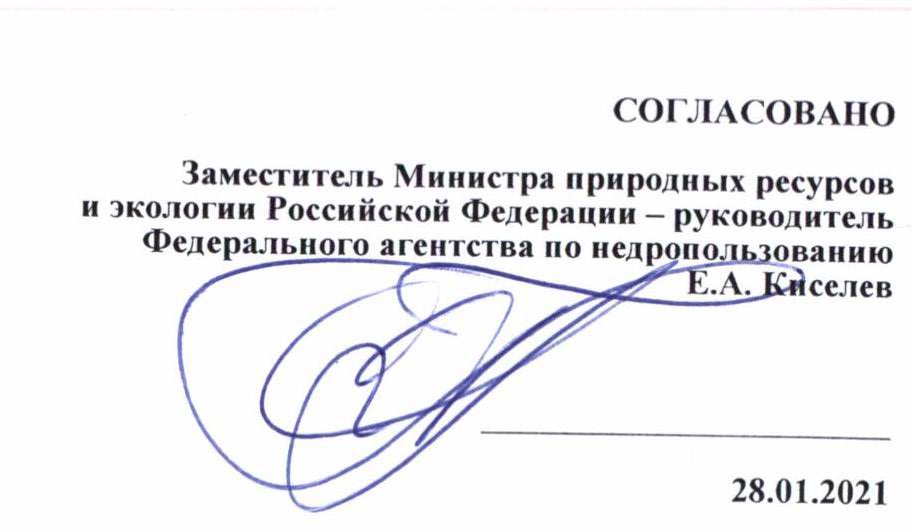 Перечень нормативных правовых актов (их отдельных положений), содержащих обязательные требования, оценка соблюдения которых осуществляется в рамках государственного контроля (надзора), привлечения к административной ответственности, предоставления лицензий, иных разрешений, аккредитации в сфере недропользования№Наименование вида нормативного правового актаПолное наименование нормативного правового актаДата утверждения актаНомер НПАДата государственной регистрации акта в Минюсте РоссииРегистрационный номер Минюста РоссииДокумент, содержащий текст нормативного правового актаГиперссылка на текст нормативного правового акта на официальном интернет-портале правовой информации (www.pravo.gov.ru)Реквизиты структурных единиц НПА, содержащих обязательные требованияКатегории лиц, обязанных соблюдать установленные НПА обязательные требования:Категории лиц, обязанных соблюдать установленные НПА обязательные требования:Категории лиц, обязанных соблюдать установленные НПА обязательные требования:Иные категории лиц(специальные категории)Виды экономической деятельности лиц, обязанных соблюдать установленные НПАобязательные требования, в соответствии с ОКВЭДВид государственного контроля (надзора), наименование вида разрешительной деятельности, в рамках которых обеспечивается оценка соблюдения обязательных требований, установленных нпаНаименование органа государственной власти, осуществляющего государственный контроль (надзор) или разрешительную деятельностьРеквизиты структурных единиц нормативных правовых актов, предусматривающих установление административной ответственности за несоблюдение обязательного требования (при их наличии)№Наименование вида нормативного правового актаПолное наименование нормативного правового актаДата утверждения актаНомер НПАДата государственной регистрации акта в Минюсте РоссииРегистрационный номер Минюста РоссииДокумент, содержащий текст нормативного правового актаГиперссылка на текст нормативного правового акта на официальном интернет-портале правовой информации (www.pravo.gov.ru)Реквизиты структурных единиц НПА, содержащих обязательные требованияФизические лицаИПЮридические лицаИные категории лиц(специальные категории)Виды экономической деятельности лиц, обязанных соблюдать установленные НПАобязательные требования, в соответствии с ОКВЭДВид государственного контроля (надзора), наименование вида разрешительной деятельности, в рамках которых обеспечивается оценка соблюдения обязательных требований, установленных нпаНаименование органа государственной власти, осуществляющего государственный контроль (надзор) или разрешительную деятельностьРеквизиты структурных единиц нормативных правовых актов, предусматривающих установление административной ответственности за несоблюдение обязательного требования (при их наличии)1Закон Российской Федерации 
«О недрах»Закон Российской Федерации 
«О недрах»21.02.19922395-1--http://docs.cntd.ru/document/9003403http://pravo.gov.ru/proxy/ips/?docbody=&link_id=1&nd=102014778&bpa=cd00000&bpas=cd00000&intelsearch=%C7%E0%EA%EE%ED+%D0%EE%F1%F1%E8%E9%F1%EA%EE%E9+%D4%E5%E4%E5%F0%E0%F6%E8%E8+%EE%F2+21.02.1992+%B9+2395-1+%AB%CE+%ED%E5%E4%F0%E0%F5%BB Часть 5 статьи 2.1часть 2 статьи 6статья 7статья 7.1 статья 8 части 5, 8 статьи 9 части 1, 3 статьи 11 статья 12статья 14статья 17статья 17.1статья 19статья 19.1статья 19.2 статья 20статья 21статья 21.1части 2, 3 статьи 22статья 23статья 23.2пункты 1, 3 статьи 23.3статья 24 часть 2 статьи 25 статья 25.1статья 26статья 27статья 27.2статьи 28, 29часть 2 статьи 33часть 4 статьи 36.1статья 39статья 40статья 43статья51дададанедропользователиРаздел ВГосударственный надзор за геологическим изучением, рациональным использованием и охраной недр.Государственный надзор за безопасным ведением работ, связанных с пользованием недрамиРосприроднадзор
РостехнадзорЧасть 2 статьи 7.2, Статьи 7.3, статья 7.4 (7.10, статья 8.5 (в части сокрытия или искажения информации о состоянии недр) 8.9, 8.10, 8.11, часть 1 статьи 8.13 (в части нарушения водоохранного режима на водосборах подземных водных объектов), часть 1 статьи 8.17, статья 8.18, статья 8.19, статья 8.20 Кодекса Российской Федерации об административных правонарушениях2 Федеральный закон 
«О континентальном шельфе Российской Федерации»Федеральный закон 
«О континентальном шельфе Российской Федерации»30.11.1995187--http://docs.cntd.ru/document/9014792 http://pravo.gov.ru/proxy/ips/?docbody=&link_id=0&nd=102038488&bpa=cd00000&bpas=cd00000&intelsearch=%CE+%EA%EE%ED%F2%E8%ED%E5%ED%F2%E0%EB%FC%ED%EE%EC+%F8%E5%EB%FC%F4%E Глава 2 дададанедропользователиРаздел BГосударственный надзор за геологическим изучением, рациональным использованием и охраной недр.РосприроднадзорЧасть 1 статьи 8.17, статья8.20 Кодекса Российской Федерации об административных правонарушенияхФедеральный закон 
«О соглашениях о разделе продукции»Федеральный закон 
«О соглашениях о разделе продукции»30.12.1995225--http://docs.cntd.ru/document/9014988/ http://pravo.gov.ru/proxy/ips/?docbody=&link_id=0&nd=102038941&bpa=cd00000&bpas=cd00000&intelsearch=%CE+%F1%EE%E3%EB%E0%F8%E5%ED%E8%FF%F5+%EE+%F0%E0%E7%E4%E5%EB%E5+%EF%F0%EE%E4%F3%EA%F6%E8%E8++&firstDoc=1Статья 7части 1 и 4 статьи 11.1статья 13дададанедропользователиРаздел ВГосударственный надзор за геологическим изучением, рациональным использованием и охраной недр.РосприроднадзорСтатья 8.1. Кодекса Российской Федерации об административных правонарушенияхФедеральный закон 
«О внутренних морских водах, территориальном море 
и прилежащей зоне Российской Федерации»Федеральный закон 
«О внутренних морских водах, территориальном море 
и прилежащей зоне Российской Федерации»31.07.1998155--http://docs.cntd.ru/document/901714424 http://pravo.gov.ru/proxy/ips/?docbody=&link_id=0&nd=102054703&bpa=cd00000&bpas=cd00000&intelsearch=%CE+%E2%ED%F3%F2%F0%E5%ED%ED%E8%F5+%EC%EE%F0%F1%EA%E8%F5+%E2%EE%E4%E0%F5++&firstDoc=1Статья 16.1статья 20статья 21статья 34дададанедропользователиРаздел ВГосударственный надзор за геологическим изучением, рациональным использованием и охраной недр.РоспрроднадзорСтатья 8.1. Кодекса Российской Федерации об административных правонарушенияхФедеральный закон 
«Об исключительной экономической зоне Российской Федерации»Федеральный закон 
«Об исключительной экономической зоне Российской Федерации»17.12.1998191--http://docs.cntd.ru/document/901722706/ http://pravo.gov.ru/proxy/ips/?docbody=&link_id=0&nd=102057097&bpa=cd00000&bpas=cd00000&intelsearch=%CE%E1+%E8%F1%EA%EB%FE%F7%E8%F2%E5%EB%FC%ED%EE%E9+%FD%EA%EE%ED%EE%EC%E8%F7%E5%F1%EA%EE%E9+%E7%EE%ED%E5+%D0%EE%F1%F1%E8%E9%F1%EA%EE%E9+%D4%E5%E4%E5%F0%E0%F6%E8%E8++&firstDoc=1Пункты 2 и 3 статьи 27дададанедропользователиРаздел ВГосударственный надзор за геологическим изучением, рациональным использованием и охраной недр.РосприроднадзорСтатья 8.1. Кодекса Российской Федерации об административных правонарушенияхФедеральный закон 
«Об экологической экспертизе»Федеральный закон 
«Об экологической экспертизе»23.11.1995174--http://docs.cntd.ru/document/9014668 http://pravo.gov.ru/proxy/ips/?docbody=&link_id=0&nd=102038321&bpa=cd00000&bpas=cd00000&intelsearch=%CE%E1+%FD%EA%EE%EB%EE%E3%E8%F7%E5%F1%EA%EE%E9+%FD%EA%F1%EF%E5%F0%F2%E8%E7%E5++&firstDoc=1Статья 11статья 27дададанедропользователиРаздел ВГосударственный надзор за геологическим изучением, рациональным использованием и охраной недр.РосприроднадзорСтатья 8.4 Кодекса Российской Федерации об административных правонарушенияхВодный кодекс Российской ФедерацииВодный кодекс Российской Федерации03.06.200674--http://docs.cntd.ru/document/901982862 http://pravo.gov.ru/proxy/ips/?docbody=&link_id=0&nd=102107048&bpa=cd00000&bpas=cd00000&intelsearch=%E2%EE%E4%ED%FB%E9+%EA%EE%E4%E5%EA%F1++&firstDoc=1Часть 4 статьи 43части 1, 2, 4, 5 статьи 59дададанедропользователиРаздел ВГосударственный надзор за геологическим изучением, рациональным использованием и охраной недр.РосприроднадзорСтатья 8.13 Кодекса Российской Федерации об административных правонарушенияхПостановление Правительства Российской Федерации 
«Об утверждении Правил расчета размера вреда, причиненного недрам вследствие нарушения законодательства Российской Федерации 
о недрах»Постановление Правительства Российской Федерации 
«Об утверждении Правил расчета размера вреда, причиненного недрам вследствие нарушения законодательства Российской Федерации 
о недрах»04.07.2013564--http://docs.cntd.ru/document/499030961/ http://pravo.gov.ru/proxy/ips/?docbody=&link_id=0&nd=102166476&bpa=cd00000&bpas=cd00000В полном объемедададанедропользователиРаздел ВГосударственный надзор за геологическим изучением, рациональным использованием и охраной недр.РосприроднадзорСтатья 8.1 Кодекса Российской Федерации об административных правонарушенияхПостановление Правительства Российской Федерации«Об утверждении Положения 
о формировании 
и использовании ликвидационного фонда при реализации соглашения 
о разделе продукции»Постановление Правительства Российской Федерации«Об утверждении Положения 
о формировании 
и использовании ликвидационного фонда при реализации соглашения 
о разделе продукции»08.07.1999741--http://docs.cntd.ru/document/901738367 http://pravo.gov.ru/proxy/ips/?docbody=&link_id=0&nd=102060906&bpa=cd00000&bpas=cd0В полном объеме дададанедропользователиРаздел ВГосударственный надзор за геологическим изучением, рациональным использованием и охраной недр.РосприроднадзорСтатья 8.1 Кодекса Российской Федерации об административных правонарушенияхПостановление Правительства Российской Федерации 
«Об утверждении Правил утверждения нормативов потерь полезных ископаемых при добыче, технологически связанных 
с принятой схемой и технологией разработки месторождения»Постановление Правительства Российской Федерации 
«Об утверждении Правил утверждения нормативов потерь полезных ископаемых при добыче, технологически связанных 
с принятой схемой и технологией разработки месторождения»29.12.2001921--http://docs.cntd.ru/document/901807933/ http://pravo.gov.ru/proxy/ips/?docbody=&link_id=0&nd=102074271&bpa=cd00000&bpas=cd00000&intelsearchВ полном объеме дададанедропользователиРаздел ВГосударственный надзор за геологическим изучением, рациональным использованием и охраной недр.РосприроднадзорСтатья 8.1 Кодекса Российской Федерации об административных правонарушенияхПостановление Правительства Российской Федерации 
«Об утверждении Правил определения сумм компенсации расходов государства 
на поиски 
и разведку полезных ископаемых, предусматриваемых в соглашениях 
о разделе продукции»Постановление Правительства Российской Федерации 
«Об утверждении Правил определения сумм компенсации расходов государства 
на поиски 
и разведку полезных ископаемых, предусматриваемых в соглашениях 
о разделе продукции»12.12.2004764--http://docs.cntd.ru/document/901917488 http://pravo.gov.ru/proxy/ips/?docbody=&link_id=0&nd=102089998&bpa=cd00000&bpas=cd00000&intelsearch=12.12.2004+%B9+764++&firstDoc=1В полном объеме дададанедропользователиРаздел ВГосударственный надзор за геологическим изучением, рациональным использованием и охраной недр.Росприроднадзор Статья 8.1 Кодекса Российской Федерации об административных правонарушенияхПостановление Правительства Российской Федерации 
«Об условиях предоставления 
в обязательном порядке первичных статистических данных 
и административных данных субъектам официального статистического учета»Постановление Правительства Российской Федерации 
«Об условиях предоставления 
в обязательном порядке первичных статистических данных 
и административных данных субъектам официального статистического учета»18.08.2008620--http://docs.cntd.ru/document/902115496/ http://pravo.gov.ru/proxy/ips/?docbody=&link_id=0&nd=102123829&bpa=cd00000&bpas=cd00000В полном объеме дададанедропользователиРаздел ВГосударственный надзор за геологическим изучением, рациональным использованием и охраной недр.РосприроднадзорСтатья 8.1 Кодекса Российской Федерации об административных правонарушенияхПостановление Правительства Российской Федерации«Об утверждении Положения 
о подготовке, согласовании 
и утверждении технических проектов разработки месторождений полезных ископаемых и иной проектной документации 
на выполнение работ, связанных 
с пользованием участками недр, 
по видам полезных ископаемых 
и видам пользования недрами»Постановление Правительства Российской Федерации«Об утверждении Положения 
о подготовке, согласовании 
и утверждении технических проектов разработки месторождений полезных ископаемых и иной проектной документации 
на выполнение работ, связанных 
с пользованием участками недр, 
по видам полезных ископаемых 
и видам пользования недрами»03.03.2010118--http://docs.cntd.ru/document/902202170/ http://pravo.gov.ru/proxy/ips/?docbody=&link_id=0&nd=102136312&bpa=cd00000&bpas=cd00000&intelsearch=03.03.2010+%B9+118++&firstDoc=1В полном объеме дададанедропользователиРаздел ВГосударственный надзор за геологическим изучением, рациональным использованием и охраной недр.РосприроднадзорСтатья 8.1 Кодекса Российской Федерации об административных правонарушенияхПостановление Правительства Российской Федерации 
«Об утверждении Правил подготовки, рассмотрения 
и согласования планов и схем развития горных работ по видам полезных ископаемых»Постановление Правительства Российской Федерации 
«Об утверждении Правил подготовки, рассмотрения 
и согласования планов и схем развития горных работ по видам полезных ископаемых»16.09.20201466--http://docs.cntd.ru/document/565798081/  http://pravo.gov.ru/proxy/ips/?docbody=&link_id=0&nd=102377075&bpa=cd00000В полном объеме дададанедропользователиРаздел ВГосударственный надзор за безопасным ведением работ, связанных с пользованием недрамиРостехнадзорСтатья 8.1 Кодекса Российской Федерации об административных правонарушенияхПостановление Правительства Российской Федерации 
«Об утверждении Правил охраны подземных водных объектов»Постановление Правительства Российской Федерации 
«Об утверждении Правил охраны подземных водных объектов»11.02.201694--http://docs.cntd.ru/document/420335545 http://pravo.gov.ru/proxy/ips/?docbody=&link_id=0&nd=102389548&bpa=cd00000&bpas=cd00000&intelsearch=11.02.2016+%B9+94++&firstDoc=1В полном объеме дададанедропользователиРаздел ВГосударственный надзор за геологическим изучением, рациональным использованием и охраной недр.РосприроднадзорСтатья 8.1. Кодекса Российской Федерации об административных правонарушенияхПостановление Правительства Российской Федерации 
«Об утверждении Правил подготовки и оформления документов, удостоверяющих уточненные границы горного отвода»Постановление Правительства Российской Федерации 
«Об утверждении Правил подготовки и оформления документов, удостоверяющих уточненные границы горного отвода»16.09.20201465--http://docs.cntd.ru/document/565798060 http://pravo.gov.ru/proxy/ips/?docbody=&link_id=0&nd=102376819&bpa=cd00000В полном объеме дададанедропользователиРаздел ВГосударственный надзор за безопасным ведением работ, связанных с пользованием недрамиРостехнадзорСтатья 8.1. Кодекса Российской Федерации об административных правонарушенияхПостановление Правительства Российской Федерации 
«О государственной экспертизе запасов полезных ископаемых 
и подземных вод, геологической информации 
о предоставляемых в пользование участках недр, размере и порядке взимания платы 
за ее проведение»Постановление Правительства Российской Федерации 
«О государственной экспертизе запасов полезных ископаемых 
и подземных вод, геологической информации 
о предоставляемых в пользование участках недр, размере и порядке взимания платы 
за ее проведение»11.02.200569--http://docs.cntd.ru/document/901923956 Отсутствует В полном объеме дададанедропользователиРаздел ВГосударственный надзор за геологическим изучением, рациональным использованием и охраной недр.РосприроднадзорСтатья 8.1 Кодекса Российской Федерации об административных правонарушенияхПостановление Правительства Российской Федерации 
«Об утверждении Положения 
об установлении 
и изменении границ участков недр, предоставленных 
в пользование»Постановление Правительства Российской Федерации 
«Об утверждении Положения 
об установлении 
и изменении границ участков недр, предоставленных 
в пользование»03.05.2012429--http://docs.cntd.ru/document/902344986/ ОтсутствуетПункт 8 дададанедропользователиРаздел ВГосударственный надзор за геологическим изучением, рациональным использованием и охраной недр.Росприроднадзор-Приказ Минприроды России«Об утверждении Порядка проведения экспертизы проектной документации 
на проведение работ 
по региональному геологическому изучению недр, геологическому изучению недр, включая поиски 
и оценку месторождений полезных ископаемых, разведке месторождений полезных ископаемых 
и размера платы 
за ее проведение»Приказ Минприроды России«Об утверждении Порядка проведения экспертизы проектной документации 
на проведение работ 
по региональному геологическому изучению недр, геологическому изучению недр, включая поиски 
и оценку месторождений полезных ископаемых, разведке месторождений полезных ископаемых 
и размера платы 
за ее проведение»23.09.201649029.12.2016 45044http://docs.cntd.ru/document/420377865 Отсутствует Глава 3дададанедропользователиРаздел ВГосударственный надзор за геологическим изучением, рациональным использованием и охраной недр.РосприроднадзорСтатья 8.1 Кодекса Российской Федерации об административных правонарушенияхПриказ Минприроды России 
«Об утверждении Перечней первичной геологической информации 
о недрах и интерпретированной геологической информации 
о недрах, представляемых пользователем недр в федеральный фонд геологической информации и его территориальные фонды, фонды геологической информации субъектов Российской Федерации 
по видам пользования недрами и видам полезных ископаемых»Приказ Минприроды России 
«Об утверждении Перечней первичной геологической информации 
о недрах и интерпретированной геологической информации 
о недрах, представляемых пользователем недр в федеральный фонд геологической информации и его территориальные фонды, фонды геологической информации субъектов Российской Федерации 
по видам пользования недрами и видам полезных ископаемых»24.10.201655521.11.201644377http://docs.cntd.ru/document/420382266/ http://publication.pravo.gov.ru/Document/View/0001201611210021В полном объеме дадада недропользователиРаздел ВГосударственный надзор за геологическим изучением, рациональным использованием и охраной недр.РосприроднадзорСтатья 8.1 Кодекса Российской Федерации об административных правонарушенияхПриказ Минприроды России 
«Об утверждении требований 
к содержанию геологической информации 
о недрах и формы ее представления»Приказ Минприроды России 
«Об утверждении требований 
к содержанию геологической информации 
о недрах и формы ее представления»29.02.20165425.03.201641560http://docs.cntd.ru/document/420341355 http://publication.pravo.gov.ru/Document/View/0001201603300022В полном объемедададанедропользователиРаздел ВГосударственный надзор за геологическим изучением, рациональным использованием и охраной недр.РосприроднадзорСтатья 8.1 Кодекса Российской Федерации об административных правонарушенияхПриказ Минприроды России«Об утверждении Порядка представления геологической информации 
о недрах 
в федеральный фонд геологической информации и его территориальные фонды, фонды геологической информации субъектов Российской Федерации»Приказ Минприроды России«Об утверждении Порядка представления геологической информации 
о недрах 
в федеральный фонд геологической информации и его территориальные фонды, фонды геологической информации субъектов Российской Федерации»04.05.201721624.08.201747943http://docs.cntd.ru/document/456065236 http://publication.pravo.gov.ru/Document/View/0001201708250023В полном объемедададанедропользователиРаздел ВГосударственный надзор за геологическим изучением, рациональным использованием и охраной недр.РосприроднадзорСтатья 8.1 Кодекса Российской Федерации об административных правонарушенияхПриказ Минприроды России 
«Об утверждении Положения 
о порядке осуществления добычи подземных вод для собственных производственных и технологических нужд пользователями недр, осуществляющими разведку и добычу полезных ископаемых или 
по совмещенной лицензии геологическое изучение, разведку и добычу полезных ископаемых, разработку технологий геологического изучения, разведки и добычи трудноизвлекаемых полезных ископаемых или 
по совмещенной лицензии разработку технологий геологического изучения, разведки и добычи трудноизвлекаемых полезных ископаемых, разведку и добычу таких полезных ископаемых, 
в границах предоставленных им участков недр на основании утвержденного технического проекта»Приказ Минприроды России 
«Об утверждении Положения 
о порядке осуществления добычи подземных вод для собственных производственных и технологических нужд пользователями недр, осуществляющими разведку и добычу полезных ископаемых или 
по совмещенной лицензии геологическое изучение, разведку и добычу полезных ископаемых, разработку технологий геологического изучения, разведки и добычи трудноизвлекаемых полезных ископаемых или 
по совмещенной лицензии разработку технологий геологического изучения, разведки и добычи трудноизвлекаемых полезных ископаемых, разведку и добычу таких полезных ископаемых, 
в границах предоставленных им участков недр на основании утвержденного технического проекта»01.12.202099631.12.202062024http://docs.cntd.ru/document/573275809 http://publication.pravo.gov.ru/Document/View/0001202012310158В полном объеме дададанедропользователиРаздел ВГосударственный надзор за геологическим изучением, рациональным использованием и охраной недр.РосприроднадзорСтатья 8.1 Кодекса Российской Федерации об административных правонарушенияхПриказ Минприроды России 
«Об утверждении Положения 
о порядке размещения 
в пластах горных пород попутных вод и вод, использованных пользователями недр для собственных производственных и технологических нужд при разведке и добыче углеводородного сырья, разработке технологий геологического изучения, разведки и добычи трудноизвлекаемых полезных ископаемых или
по совмещенной лицензии разработке технологий геологического изучения, разведки и добычи трудноизвлекаемых полезных ископаемых, разведке и добыче таких полезных ископаемых, и вод, образующихся 
у пользователей недр, осуществляющих разведку и добычу, а также первичную переработку калийных 
и магниевых солей, в границах предоставленных им участков недр на основании утвержденного технического проекта»Приказ Минприроды России 
«Об утверждении Положения 
о порядке размещения 
в пластах горных пород попутных вод и вод, использованных пользователями недр для собственных производственных и технологических нужд при разведке и добыче углеводородного сырья, разработке технологий геологического изучения, разведки и добычи трудноизвлекаемых полезных ископаемых или
по совмещенной лицензии разработке технологий геологического изучения, разведки и добычи трудноизвлекаемых полезных ископаемых, разведке и добыче таких полезных ископаемых, и вод, образующихся 
у пользователей недр, осуществляющих разведку и добычу, а также первичную переработку калийных 
и магниевых солей, в границах предоставленных им участков недр на основании утвержденного технического проекта»01.12.202099731.12.202062025http://docs.cntd.ru/document/573275805 http://login.consultant.ru/link/?req=doc&base=RZR&n=373328&dst=100001&date=18.01.2021В полном объемедададанедропользователиРаздел ВГосударственный надзор за геологическим изучением, рациональным использованием и охраной недр.Росприроднадзор-Приказ Минприроды России 
«Об утверждении Порядка осуществления добычи полезных ископаемых, 
не относящихся 
к углеводородному сырью, 
из подземных вод, извлечение которых связано 
с разработкой месторождений углеводородного сырья, включая добычу полезных ископаемых 
из попутных вод 
и вод, используемых для собственных производственных и технологических нужд, пользователями недр, осуществляющими разведку и добычу углеводородного сырья или 
по совмещенной лицензии геологическое изучение, разведку и добычу углеводородного сырья, в границах предоставленных им участков недр на основании утвержденного технического проекта»Приказ Минприроды России 
«Об утверждении Порядка осуществления добычи полезных ископаемых, 
не относящихся 
к углеводородному сырью, 
из подземных вод, извлечение которых связано 
с разработкой месторождений углеводородного сырья, включая добычу полезных ископаемых 
из попутных вод 
и вод, используемых для собственных производственных и технологических нужд, пользователями недр, осуществляющими разведку и добычу углеводородного сырья или 
по совмещенной лицензии геологическое изучение, разведку и добычу углеводородного сырья, в границах предоставленных им участков недр на основании утвержденного технического проекта»18.12.2020108531.12.2020 62028 http://docs.cntd.ru/document/573275790 http://publication.pravo.gov.ru/Document/View/0001202012310150В полном объеме дададанедропользователиРаздел ВГосударственный надзор за геологическим изучением, рациональным использованием и охраной недр.Росприроднадзор-Приказ Министерства природных ресурсов 
и экологии Российской Федерации«Об утверждении Правил разработки месторождений углеводородного сырья»Приказ Министерства природных ресурсов 
и экологии Российской Федерации«Об утверждении Правил разработки месторождений углеводородного сырья»14.06.201635626.08.201643415http://docs.cntd.ru/document/420365257 http://pravo.gov.ru/proxy/ips/?docbody=&link_id=0&nd=102410288В полном объемедададанедропользователиРаздел ВГосударственный надзор за геологическим изучением, рациональным использованием и охраной недр.РосприроднадзорСтатья 8.1 Кодекса Российской Федерации об административных правонарушенияхПриказ Минприроды России «Об утверждении Порядка представления государственной отчетности пользователями недр, осуществляющими разведку месторождений 
и добычу полезных ископаемых, 
в федеральный фонд геологической информации и его территориальные фонды, а также 
в фонды геологической информации субъектов Российской Федерации, если пользование недрами осуществляется 
на участках недр местного значения»Приказ Минприроды России «Об утверждении Порядка представления государственной отчетности пользователями недр, осуществляющими разведку месторождений 
и добычу полезных ископаемых, 
в федеральный фонд геологической информации и его территориальные фонды, а также 
в фонды геологической информации субъектов Российской Федерации, если пользование недрами осуществляется 
на участках недр местного значения»17.08.201643407.11.201644249http://docs.cntd.ru/document/420376852 http://pravo.gov.ru/proxy/ips/?docbody=&link_id=0&nd=102414876&bpa=cd00000&bpas=cd00000&intelsearch=17.08.2016+%B9+434++&firstDoc=1В полном объемедададанедропользователиРаздел ВГосударственный надзор за геологическим изучением, рациональным использованием и охраной недр.РосприроднадзорСтатья 8.1 Кодекса Российской Федерации об административных правонарушенияхПриказ Минприроды России 
«Об утверждении Правил разработки технологий геологического изучения, разведки и добычи трудноизвлекаемых полезных ископаемых»Приказ Минприроды России 
«Об утверждении Правил разработки технологий геологического изучения, разведки и добычи трудноизвлекаемых полезных ископаемых»27.11.202097728.12.202061846http://docs.cntd.ru/document/573219916 http://publication.pravo.gov.ru/Document/View/0001202012280029В полном объемедададанедропользователиРаздел ВГосударственный надзор за геологическим изучением, рациональным использованием и охраной недр.РосприроднадзорПриказ Минприроды России 
«Об утверждении Правил подготовки проектной документации на разработку технологий геологического изучения, разведки и добычи трудноизвлекаемых полезных ископаемых»Приказ Минприроды России 
«Об утверждении Правил подготовки проектной документации на разработку технологий геологического изучения, разведки и добычи трудноизвлекаемых полезных ископаемых»27.11.202097831.12.202062029http://docs.cntd.ru/document/573275802 http://publication.pravo.gov.ru/Document/View/0001202012310145В полном объемедададанедропользователиРаздел ВГосударственный надзор за геологическим изучением, рациональным использованием и охраной недр.РосприроднадзорПриказ Министерства природных ресурсов 
и экологии Российской Федерации 
«Об утверждении Правил разработки месторождений подземных вод»Приказ Министерства природных ресурсов 
и экологии Российской Федерации 
«Об утверждении Правил разработки месторождений подземных вод»30.07.202053014.12.202061441http://docs.cntd.ru/document/565649090 http://publication.pravo.gov.ru/Document/View/0001202012140068В полном объемедададанедропользователиРаздел ВГосударственный надзор за геологическим изучением, рациональным использованием и охраной недр.РосприроднадзорСтатья 8.1 Кодекса Российской Федерации об административных правонарушениях